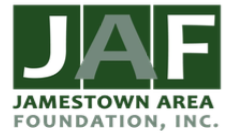 GREENEVIEW HIGH SCHOOLELMO B. HIGHAM/OLLIE B. HIGHAMAPPLICATIONBruce E. Higham was a 1938 graduate of Bellefontaine High School and a 1943 graduate of The Ohio State University, where he earned a degree in engineering. As a youth, he carried the local paper and was an active member of the Boy Scouts. Mr. Higham passed away in 2002, in Jamestown, Greene County, Ohio, where he had lived since the mid-1950’s.The Board of Trustees of the Jamestown Area Foundation, Inc. is proud to announce the availability of the Elmo B. Higham and the Ollie B. Higham college scholarship. Each year the Jamestown Area Foundation, Inc. awards a full four year college scholarship to one Greeneview High School male graduate under the Elmo B. Higham Trust and to one Greeneview High School female graduate under the Ollie B. Higham Trust. The scholarship includes all tuition, room, board and books. The scholarship is for attendance at any State of Ohio public supported college or university pursuant to the list of approved public schools as found at www.ohiohighered.org/campuses/map.To qualify for this scholarship the applicant must be a graduate of Greeneview High School, have attended Greeneview High School for at least four consecutive years, and will attend a State of Ohio public supported college or university.The successful applicant will have distinguished himself academically and through his community service, as well as leadership roles demonstrated throughout his high school career.	III.   DIRECTIONS:Please fill out all of the application information as requested completely and accurately. This application must be returned to your Guidance Counsellor at Greeneview High School no later than the posted date at the school’s Guidance Office. Please type or print the information neatly. Be sure to submit an official seventh semester high school transcript and all other required financial information with this application.IV.   One of the many criteria considered by the Board of Trustees is financial need; therefore,each application requires a copy of both parent’s most recent joint or separate Federal income tax return – either from a 1040 or a 1040EZ. All Social Security numbers and Tax ID numbers should be redacted from the tax form as submitted. In lieu of submitting a Federal income tax form, you may submit a copy of your completed Free Application For Student Aid (FAFSA form). NO APPLICATION WILL BE CONSIDERED BY THE JAMESTOWN AREA FOUNDATION, INC. BOARD OF TRUSTEES WITHOUT ONE OF THESE TWO FORMS OF FINANCIAL VERIFICATION SUBMITTED.V.    Failure to fully complete this application and submit ALL attachments WILL result in the disqualification of the student’s application.		 			Page 1 of 9 GREENEVIEW HIGH SCHOOLELMO B. HIGHAM SCHOLARSHIP APPLICATIONOLLIE B. HIGHAM SCHOLARSHIP APPLICATIONMy name: __________________	________________	______________	___________First                          	Middle                     	Last              		Date of BirthI live at: ______________________________	____________		__________	___________Street                                   	City              		State            	Zip CodeMy home telephone # is: _________________My cell telephone # is: ___________________My email address: _______________________________________________My parents or guardians are: ___________________________________________________________My parents’, stepparents’ or guardians’ phone # is:(Home)                                 	(Cell)(Mother)(Father)(Stepmother – if applicable)(Stepfather – if applicable)(Guardian) Name                 	(Guardian) NameI attended Greeneview High School in grade(s)            through                 .My cumulative class rank is______ out of______ members in my class and my cumulative grade point average is                   .My highest ACT composite and/or highest SAT scores are: (ACT composite:              ; SAT verbal              ; SAT math              )I have applied to the following State supported colleges or universities:Page 2 of 9I have been accepted to the following State supported colleges or universities:I plan to major in:List any scholarships, grants or awards already received by the applicant and the school which has granted these awardsIncluding yourself, there will be             members of my family under the age of 24 attending college next year.I am             /am not             covered by a 529 college plan. If your answer is that you ARE covered, what is the current value of your 529 account: $                              .Page 3 of 9I have participated in the following school activities, clubs, sports, etc. List grades 9-12.Page 4 of 9I have participated or held a leadership role in the following community and/or volunteer work activities during the last four years:Page 5 of 9List special recognitions, awards, or honors you have received. List grades 9-12.List any previous or present employment.Page 6 of 9What event or activity in high school has been the most influential and rewarding to you – and why?To the best of my knowledge, all of the information in this application is accurate.(Type in name for electronic signature)Student’s signature ________________________________________       Date _______________Parent’s/Step-parent’s/Guardian’s signature  _________________________________    	Date ________Page 7 of 9PARENTAL FINANCIAL ANALYSISStudent name: _____________________________________________________________Father’s Name: _________________________________________ Occupation ___________________  Employer _________________________________Stepfather’s Name (if applicable): ________________________________Mother’s Name: _________________________________________ Occupation ___________________  Employer _________________________________Stepmother’s Name (if applicable): ____________________________________Natural Parent’s (or Guardians’, if applicable) marital status as of today (choose one):Mother: Married ____ Single ____  Widowed ____  Divorced ____  Remarried ____  Separated ____Father: Married ____ Single ____  Widowed ____  Divorced ____  Remarried ____  Separated ____With whom does student make his or her permanent home? (Check all that apply)Natural Mother___  Natural Father___ Both___ Stepmother___ Stepfather___ Guardian___ Other___In completing the following questions A-K, please use only the information of the natural parents (or parent and step-parent or guardian) of the household in which the student resides.Do you currently (choose one): Rent___ ; Own your home___ Monthly payment: $____________A. Father___  Stepfather___ Annual income earned from work for previous year:  	$B. Mother ; Stepmother Annual income earned from work for previous year:           	$C. Other taxable income from parent(s) 1040 return from previous year (all Schedules)     	$D. Parent(s) sub-total income                                                                                   	$E. All non-taxable income not included above (including pension, IRA/Keogh, 401(K),Social Security/disability benefits, child support, rent-free housing, etc.)(For Social Security, only report benefits for parent(s) and other siblings. Do notinclude benefits received by the applicant)                                                                    	$F. GROSS INCOME (Total of D and E)                                                                                	$G. Value of bank accounts                                                                                      		$H. Value of other investments (CDs, stocks, bonds, college savings plan, etc.)                   	$I. Value of a rental property                                                                                     		$J. Total of other assets                                                                                             		$K. TOTAL VALUE OF NET ASSETS                                                                       		$Page 8 of 9Page -2- (Cont.)PARENTAL FINANCIAL ANALYSISIf only one parent’s (or step-parent’s or guardian’s) income information of the household in which the student resides is listed above, you must explain why:_______________________________________ 		______________________Parent/Step-parent/Guardian signature                               	Date ______________________________________			______________________Parent/Step-parent/Guardian signature                               	DatePage 9 of 9